Oferta – wzór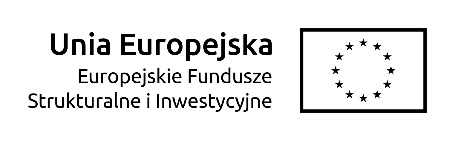 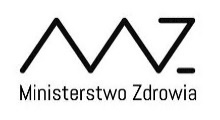 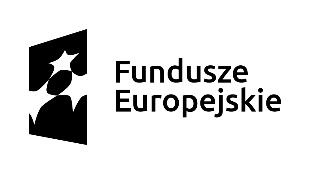 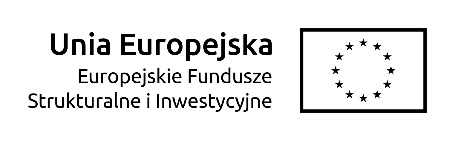 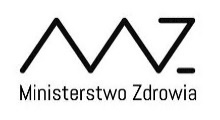 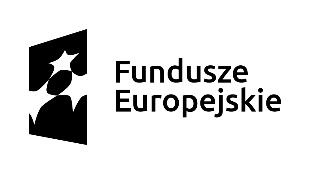 * gdy Wykonawcą jest spółka prawa handlowego:........................................................................., z siedzibą w ........................................... przy ulicy ........................................., (kod pocztowy i nazwa miejscowości), wpisaną do rejestru przedsiębiorców Krajowego Rejestru Sądowego pod nr …………………, prowadzonego przez Sąd Rejonowy .............................,  ……… Wydział Gospodarczy Krajowego Rejestru Sądowego, NIP: ..........................., REGON: ........................................, reprezentowaną przez  ...................................... * gdy Wykonawcą jest osoba fizyczna prowadząca działalność gospodarczą:Pan/Pani ........................., zamieszkały/ą w ..............………. (kod pocztowy), przy ulicy .........................., prowadzącym/ą działalność gospodarczą pod firmą ...................................,  adres wykonywania działalności gospodarczej: ………………….., na podstawie wpisu do Centralnej Ewidencji i Informacji o Działalności Gospodarczej RP, PESEL: ............, NIP: ................, REGON: ……………..                                                              
W nawiązaniu do ogłoszenia składam ofertę na ogólnopolską kampanię internetową
promującą Fundusze Europejskie w sektorze zdrowia:Zamówienie będzie realizowane w terminie maksymalnie 75 dni od dnia zawarcia umowy, jednak nie dłużej niż do 10.12.2020 r.Oferujemy realizację zamówienia za całkowite wynagrodzenie w wysokości .......................................... zł, (słownie: ........................................... zł), w tym VAT….......%.
Oświadczamy, że:jesteśmy związani ofertą przez 30 dni od upływu terminu na składanie ofert;akceptujemy termin płatności;w przypadku uznania naszej oferty za najkorzystniejszą, podpiszemy umowę wg załączonego wzoru, w terminie i miejscu wskazanym przez Zamawiającego;zapewnimy co najmniej 1 osobę z doświadczeniem w realizacji 3 kampanii  internetowych 
(co najmniej GDN i Facebook) w ostatnich 3 latach;posiadamy doświadczenie w realizacji kampanii internetowych. Warunkiem jest wykonanie 
3 usług o wartości minimum 20 000 zł każda, w ostatnich 3 latach:Lp.Element ofertyUwagi1Reklama video w …… serwisach VOD.ponad 2 wymagane w SOPZ serwisy VOD i nie więcej niż 52Landing page na portalu pacjent.gov.pl - …… kliknięć minimum 2000 kliknięć, maksymalnie 2000 dodatkowych kliknięć3Artykuły na portalu LinkedIn - ……………… kliknięć minimum 2000 kliknięć, maksymalnie 2000 dodatkowych kliknięćLp.UsługaWartośćTermin realizacji123